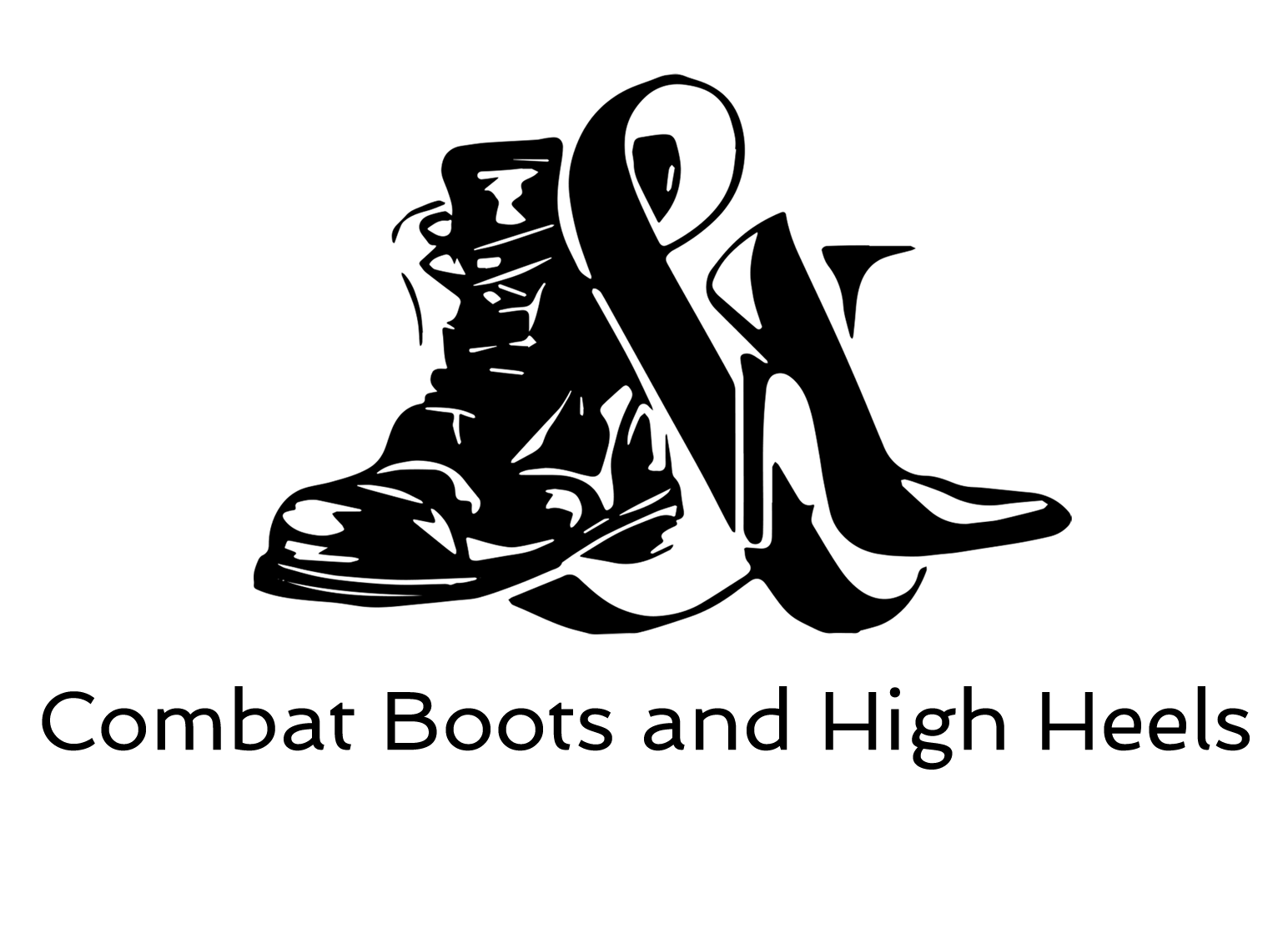 CBHH Baby Essentials BoxPlease print this form upon completion, sign and date it, then scan/take a phone picture of it and send it to cbhhbabybox@gmail.com.  You can expect a response within 72 hours of submission.Combat Boots & High HeelsColumbia, MO 65201Applicant InformationApplicant InformationExpected Baby’s Birthday:  Baby Gender:     Girl                     Boy                     It’s a Surprise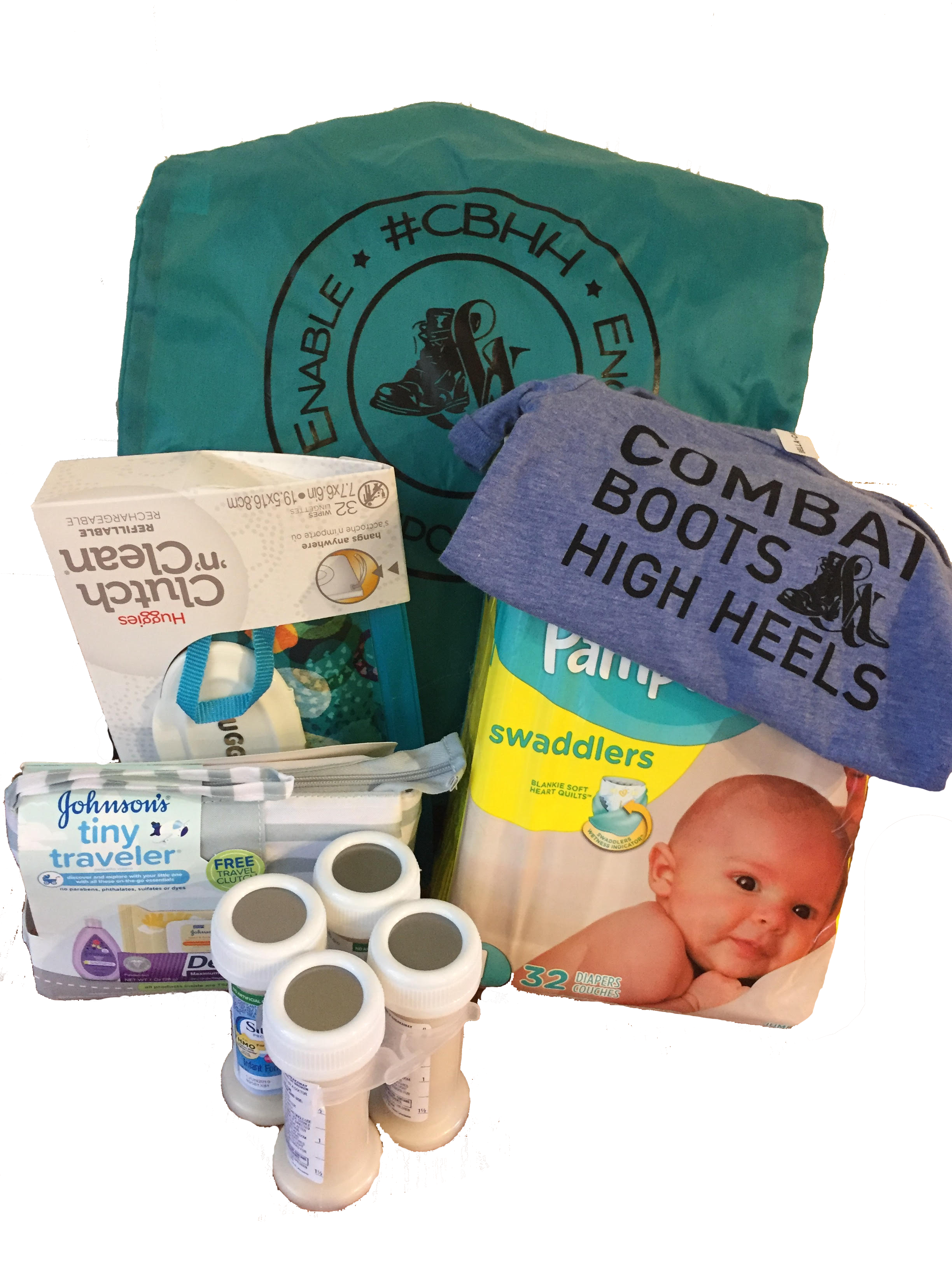 Expected Baby’s Birthday:  Baby Gender:     Girl                     Boy                     It’s a SurpriseBoxes may vary, but generally include: Diapers, wipes, formula, baby traveler’s kit, CBHH onsie, and CBHH drawstring tote bag.  A special thank you to Veterans United Foundation for making Operation Baby Box possible.  I certify that the information contained within this request is true and accurate to the extent of my knowledge and I have attached proof of service (examples are redacted dd-214, orders, etc)I certify that the information contained within this request is true and accurate to the extent of my knowledge and I have attached proof of service (examples are redacted dd-214, orders, etc)